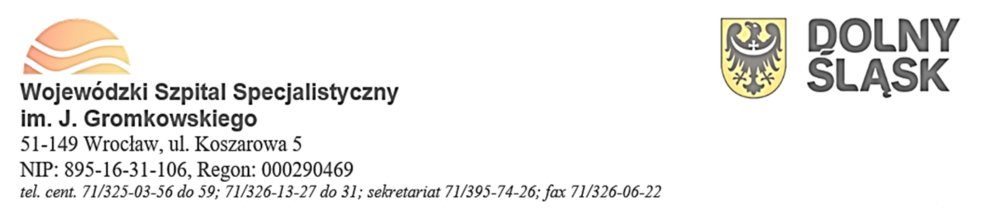                                                                                                                                                                                   ZAŁĄCZNIK NR 5 do SWZ                                                         WARUNKI  UMOWNE zawarta w dniu …………………………….  2023r. pomiędzy:
Wojewódzkim Szpitalem  Specjalistycznym  im.  J. Gromkowskiego,  51-149  Wrocław,                    ul. Koszarowa 5  we Wrocławiu, reprezentowanym przez:
Dyrektora  Szpitala – Dominika Krzyżanowskiego  
zwanym dalej  Zamawiającym a  firmą……………………………………………………………………………………………………., działającą na podstawie wpisu do Krajowego Rejestru Sądowego Numer KRS ……………………………. 
w Sądzie Rejonowym…………………………………,  Wydział Gospodarczy Krajowego  Rejestru Sądowego,  REGON  ……………………..…,  NIP  ……………………….,  reprezentowaną przez:zwanym dalej Wykonawcązostała zawarta umowa  o następującej treści: 
§ 1Wykonawca zobowiązuje się w wyniku przeprowadzonego na podstawie 
art. 129 ust. 1 pkt 1) ustawy z dnia 11 września 2019r. – Prawo zamówień publicznych (TJ Dz.U. z 2022r. poz. 1710 ze zm.) postępowania w trybie przetargu nieograniczonego nr PN 23/23 do dostawy immunoglobuliny ludzkiej stosowanej 
w programach lekowych – uzupełnienie  w asortymencie i cenach przedstawionych  w załączniku nr 1  do umowy, zwanych  w  dalszej części umowy  „przedmiotem umowy”,  lub  „towarem”.   Dostarczany przez Wykonawcę przedmiot umowy odpowiada w zakresie opakowań oraz oznaczeń wymogom obowiązujących przepisów prawnych w tym ustawy z dnia 6 września 2001 r. Prawo Farmaceutyczne.Przydatność do użycia  dostarczonego do Zamawiającego przedmiotu umowy  musi wynosić minimum 12 miesięcy. Zamawiający w wyjątkowych sytuacjach dopuszcza dostawę przedmiotu umowy z krótszym terminem ważności, pod warunkiem każdorazowego uzyskania uprzedniej pisemnej zgody Kierownika Apteki Szpitala lub osoby go zastępującej, pod rygorem odmowy przyjęcia towaru.Dostarczony przez Wykonawcę przedmiot umowy musi posiadać dopuszczenie do obrotu i używania na terenie Polski.Na każdym opakowaniu jednostkowym muszą być naniesione data 
ważności  i numer serii. Wykonawca dostarczy Zamawiającemu  wraz z towarem faktury VAT, na których oprócz ilości umieszczono te dane. Dopuszcza  się umieszczenie tych danych na załączonym do faktury dokumencie WZ każdorazowo dołączanym do dostawy.   Na fakturze Wykonawca zobowiązany jest do powołania się na numer umowy. Dodatkowo Wykonawca  dostarczy  faktury VAT w formie elektronicznej na nośniku elektronicznym (w PDF) lub formatem kompatybilnym z posiadanym przez Zamawiającego oprogramowaniem kompatybilnym MMS–(np.: DATAFARM, MALICKI lub ASSECO) na adres mailowy do Apteki Szpitala, tj.:  apteka@szpital.wroc.pl.Wykonawca  zobowiązuje się  przedłożenia  Zamawiającemu  przy każdorazowej dostawie  przedmiotu  umowy  dokumentacji potwierdzającej warunki transportu 
(np. wydruk temperatur wraz z danymi środka transportu lub tymi informacjami zawartymi na  liście przewozowym lub dokumencie wydania zewnętrznego). Dokumentacja winna  obejmować  co najmniej  parametry  temperatury,  dane środka transportu oraz datę i godzinę odczytu.W przypadku niewykonania obowiązku o którym mowa w § 1 ust. 6. Zamawiający nie przyjmie dostawy i uzna  iż Wykonawca nie dostarczył  zamówionego przedmiotu umowy (produktu) w określonym terminie. W takim przypadku Zamawiający  dokona zakupu zastępczego oraz obciąży Wykonawcę  na warunkach  § 8 ust. 3.Na podstawie art. 106n ust. 1 z dnia 11.03.2004 r. o podatku o towarów i usług 
(TJ Dz.U. z 2022r. poz. 931) Wykonawca może wystawić i przesłać 
faktury, duplikaty faktur oraz ich korekty, a także noty obciążeniowe i noty korygujące w formacie pliku elektronicznego PDF na adres poczty e-mail wss.faktury@szpital.wroc.pl § 2 Wykonawca zobowiązuje się dostarczać przedmiot umowy sukcesywnie do Zamawiającego, na podstawie składanych przez Zamawiającego drogą elektroniczną zamówień w terminie maksymalnie do 3  dni roboczych od dnia złożenia zamówienia.W razie wątpliwości w zakresie daty złożenia zamówienia i liczenia terminu, 
o którym mowa w ust. 1, uważa się, że zamówienie wysłane poprzez drogę elektroniczną zostało skutecznie doręczone Wykonawcy najpóźniej następnego dnia roboczego od dnia wysłania wiadomości e-mail. Zamówienia składa się do godziny 13:00. Zamówienia złożone po godzinie 13:00 należy traktować jako złożone w kolejnym dniu roboczym. Wykonawca dostarczy przedmiot umowy do magazynu Apteki Szpitala Zamawiającego, na własny koszt i ryzyko, o jakości zgodnej z obowiązującymi normami, z terminem ważności nie krótszym niż termin określony w § 1 ust. 3 niniejszej umowy, w opakowaniach zbiorczych, zabezpieczony przed uszkodzeniem 
i utratą sterylności, zgodnie z obowiązującymi normami   i należycie oznakowany – zawierający informację w języku polskim o produkcie, kodzie, zawierające instrukcje obsługi, termin ważności. Osoba dostarczająca towar zobowiązana jest  do   rozładunku  dostarczonego   towaru w miejscu   wskazanym  przez  Zamawiającego  oraz    obecności  przy  sprawdzaniu zgodności  towaru z  zamówieniem.      Wykonawca zobowiązany jest do informowania Apteki Szpitalnej mailem (drogą elektroniczną) z 14-dniowym wyprzedzeniem o spodziewanych brakach produkcyjnych przedmiotu umowy, o wygaśnięciu ważności dokumentów dopuszczających do obrotu oraz zagwarantowania w związku z tym realizacji  
w miarę możliwości zwiększonych zamówień wynikających z niniejszej umowy zabezpieczającej prawidłowe funkcjonowanie oddziałów szpitalnych. W przypadku niemożności zaopatrzenia Zamawiającego w terminie maksymalnie do 3 dni roboczych, Wykonawca ma obowiązek o zaistniałej przyczynie niezwłocznie drogę elektroniczną powiadomić Zamawiającego, a Zamawiający mailem zwrotnym potwierdzić fakt otrzymania wiadomości.Wykonawca nie będący jednocześnie producentem a jedynie hurtownią ponosi odpowiedzialność dotyczącą zaoferowanych produktów jedynie w zakresie dotyczącym prowadzonej działalności. Wykonawca przyjmuje na siebie obowiązek wymiany towaru na nowy   w przypadku ujawnienia się wady w terminie ważności lub gwarancji. W ramach gwarancji Wykonawca zobowiązany jest wymienić zakwestionowany towar w terminie  do 5 dni od dnia uznania reklamacji.  Zamawiający zastrzega sobie prawo do sprawdzenia towaru w zakresie jego wad widocznych i złożenia reklamacji ilościowych i jakościowych w terminie  do 5 dni od daty jego dostarczenia. Towar niekompletny, uszkodzony  lub  z terminem ważności niezgodnym z  § 1 ust. 3 niniejszej umowy,  Wykonawca zobowiązany jest wymienić na własny koszt w terminie maksymalnie 5 dni od dnia uznania reklamacji. 
W przypadku reklamacji jakościowej, która wymaga przeprowadzenia badań laboratoryjnych, termin rozpatrzenia reklamacji przedłuża się do maksymalnie 
14 dni.Zamawiający składa reklamacje drogą telefoniczną podając numer faktury, 
Wykonawca potwierdza  je mailem  z tego dnia. Reklamacja powinna zawierać:nazwa produktu,ilość reklamowanego produktu,seria,data ważności,data zakupu i numer faktury,powód reklamacji,    ponadto, w przypadku:reklamacji dotyczącej braków ilościowych wewnątrz zbiorczych opakowań   fabrycznych, do reklamacji powinna być załączona etykieta zbiorcza 
z numerem pakowacza na opakowaniu,szkody transportowej - Zamawiający sporządzi na tę okoliczność protokół 
 z udziałem przewoźnika (kierowcy), który załączy do reklamacji,braków ilościowych całych opakowań zbiorczych, stwierdzonych podczas
rozładunku środka transportowego u Zamawiającego – do reklamacji
Zamawiając załączy  protokół  sporządzony z udziałem przewoźnika
(kierowcy).Jeżeli Wykonawca nie wymieni zareklamowanego towaru w terminie maksymalnie 5 dni,  to jest zobowiązany wystawić w terminie 5 dni roboczych  od upływu pięciodniowego terminu fakturę korygującą. Zamawiający i Wykonawca wyznaczają następujące osoby do reprezentowania stron  w sprawach związanych z dostawą:Zamawiający:  Kierownik Apteki – mgr Agnieszka  Srokosz  nr tel.: /71/ 3957410.Wykonawca: …………………………………………………………………………………….................... . W przypadku wystąpienia braków ilościowych lub uszkodzeń przesyłki Zamawiający sporządzi niezwłocznie protokół szkody powiadamiając o tym drogą elektroniczną  Wykonawcę najpóźniej w ciągu 24 godzin.   Zamawiający ma prawo do rezygnacji z zakupu i zwrotu otrzymanego towaru 
w terminie 7 dni roboczych  od   jego otrzymania  w nienaruszonych opakowaniach zbiorczych o ile  towar został   dostarczony  w  opakowaniu zbiorczym.  Zwrot    dostarczonego  towaru następuje: na koszt Wykonawcy,  gdy dostarczony    towar   jest niezgodny ze złożonym   zamówieniem, na koszt  Zamawiającego, gdy, zamówienie   dostarczony  towar    został  zamówiony  niezgodnie  z  potrzebami   Zamawiającego.                                                                                                      § 3Realizacja zamówienia następuje w cenach przetargowych zawartych  w załączniku nr 1 do umowy. Realizacja umowy następuje po stałych cenach przez cały czas trwania  umowy, z zastrzeżeniem § 6 niniejszej umowy. Wartość umowy netto wynosi ……. zł (słownie: ……………złotych i 00/100 PLN) oraz obowiązujący podatek VAT (8%) w wysokości …………. zł (słownie: …………………………. złotych i 00/100 PLN). Wartość umowy brutto wynosi …………………..  zł (słownie: …………………………….. złotych i 00/100 PLN). Strony ustalają, że wynagrodzenie to obejmuje wszystkie koszty Wykonawcy.Za datę zapłaty uznaje się dzień obciążenia rachunku bankowego Zamawiającego.Zamawiający zobowiązuje się do zapłaty na podstawie prawidłowo wystawionej faktury VAT za dostarczony towar w terminie 30 dni od daty wystawienia  faktury VAT przelewem na konto bankowe wskazane na fakturze.  W przypadku wystąpienia niezgodności pomiędzy dokumentem potwierdzającym dostawę towaru a fakturą VAT, konieczne jest wystawienie faktury korygującej VAT i od dnia otrzymania faktury korygującej VAT,   ustala się nowy termin  zapłaty dla faktury VAT oraz  faktury  korygującej.Faktura zostanie wystawiona na podstawie potwierdzenia odbioru przedmiotu umowy (towaru). W przypadku braku zapłaty przez Zamawiającego w terminie określonym 
w ust. 5,   Wykonawcy  za  każdy dzień zwłoki  w  zapłacie  przysługują  odsetki w wysokości ustawowej. § 4Wykonawca zapłaci Zamawiającemu:Karę umowną, za odstąpienie od umowy przez Zamawiającego z przyczyn, za które  ponosi odpowiedzialność Wykonawca lub w przypadku odstąpienia od umowy przez Wykonawcę, z przyczyn po stronie Wykonawcy w wysokości 10% niezrealizowanego wynagrodzenia umownego brutto.Kary umowne za zwłokę w dostarczeniu przedmiotu umowy w wysokości 0,3 % niezrealizowanej części zamówienia brutto za każdy dzień zwłoki 
w dostawie, jednak nie więcej niż 10% wartości brutto niezrealizowanej części zamówienia.Karę  umowną  w  wysokości  0,3 % wartości brutto niewymienionego towaru na wolny od wad w  terminie maksymalnie 5 dni od dnia uznania reklamacji,  za każdy dzień  opóźnienia, jednak nie więcej niż 10 % wartości brutto niewymienionego towaru.    Całkowita wartość kar umownych nie może przekroczyć 30% wartości brutto umowy.       Wykonawca wyraża zgodę na potrącenie ewentualnych kar umownych z kwoty wystawionej faktury za  wady towaru stwierdzone  pomiędzy wystawieniem faktury,  a terminem jej zapłaty. W przypadku powstania szkód z tytułu niewykonania lub nienależytego wykonania umowy przewyższających kary umowne strony mogą dochodzić odszkodowania na zasadach ogólnych.§ 5Zamawiający   zastrzega możliwość  zmiany umowy  w  następujących  przypadkach:1) w przypadku wstrzymania produkcji lub wycofania z obrotu przedmiotu umowy –decyzją GIF, Zamawiający nie będzie naliczał kar umownych i wymagał dostarczenia zamiennika w cenie przetargowej;2) w przypadku konieczności wprowadzenia nowego produktu leczniczego, 
w cenie nie wyższej niż zaoferowana w przetargu, wymagana jest zgoda Zamawiającego. Wykonawca dostarczy Zamawiającemu dokumentację nowego produktu leczniczego (CHPL), w celu potwierdzenia, że produkt spełnia wymagania Zamawiającego(nie dotyczy sytuacji w pkt. 1);3) zmiany postanowień zawartej umowy, w przypadku gdy Wykonawca którego oferta została wybrana, zaoferuje ceny zakupu przedmiotów zamówienia, korzystniejsze niż zaoferował w ofercie, która została wybrana jako najkorzystniejsza;4) zmniejszenie ceny jednostkowej netto i brutto poszczególnego asortymentu, będącego przedmiotem umowy;5) obniżenie wynagrodzenia Wykonawcy przy zachowaniu zakresu jego świadczenia umownego;6) zmiany cen urzędowych przedmiotu umowy;7) zmiany cen w umowie w przypadku okoliczności, których nie można było przewidzieć w chwili przystępowania do przetargu, tj.: zmiany stawki podatku VAT, w takim wypadku cena netto nie ulegnie zmianie, a cena brutto ulegnie zmianie, w wysokości i w terminie wynikającym z aktu prawnego wprowadzającego nowa ustawę. Zmiana ceny w tym przypadku podpisana 
w formie aneksu przez strony umowy;8) zmiany terminu realizacji zamówienia ze względu na:     a/  warunki atmosferyczne, b/ przyczyny leżące po stronie Zamawiającego dotyczące np.: braku przygotowania do przyjęcia dostawy,   c/   inne niezawinione przyczyny spowodowane przez np.: zalanie, pożar, itp.;9) zmiany cen jednostkowych opakowań przedmiotu zamówienia objętego umową w przypadku zmiany wielkości opakowania wprowadzonej przez producenta z zachowaniem zasady proporcjonalności w stosunku do ceny objętej umową;10) ponadto dopuszcza się zmiany w zakresie:      a/ nazwy produktu przy zachowaniu jego parametrów, b/ sposobu konfekcjonowania, c/ liczbie opakowań zbiorczych, d/ wystąpi przejściowy brak produktu z przyczyn leżących po stronie producenta przy jednoczesnym dostarczeniu produktu zamiennego o parametrach nie gorszych od produktu objętego umową;11) w przypadku niewykorzystania przez Zamawiającego wartości umowy, wydłużenie terminu jej realizacji do momentu wykorzystania wartości, nie dłużej jednak niż o 3 miesiące, w zależności co nastąpi wcześniej, pod warunkiem, że Wykonawca wyrazi zgodę na przedłużenie terminu obowiązywania umowy.12) waloryzacja:Cena jednostkowa usługi pozostaje niezmienna przez 12 miesięcy, z zastrzeżeniem §  6 niniejszej umowy.§ 6Zgodnie z postanowieniami art. 439 ustawy Pzp, Zamawiający przewiduje zmiany wysokości wynagrodzenia należnego Wykonawcy określonego w § 3 niniejszej umowy, w przypadku zmiany cen materiałów lub kosztów związanych z realizacją zamówienia (wzrost jak i ich obniżenie) na zasadach określonych poniżej: zmiany wynagrodzenia dokonuje się na podstawie wniosku złożonego przez jedną ze stron umowy nie wcześniej niż po upływie 6 miesięcy od dnia zawarcia umowy,zmiana wynagrodzenia przysługuje w przypadku gdy z komunikatów Prezesa Głównego Urzędu Statystycznego (dalej jako „Prezes GUS”) ogłaszanych po zawarciu umowy i dotyczących dwóch następujących po sobie kwartałów wynika, że suma ogłaszanych wartości zmian cen towarów i usług konsumpcyjnych wynosi więcej niż 8%,wniosek o zmianę może dotyczyć wyłącznie wynagrodzenia za zakres dostaw 
i usług  pozostałych do zrealizowania po dniu złożenia wniosku,Wykonawca zobowiązany jest dołączyć do wniosku o zmianę wynagrodzenia pisemne zestawienie kosztów związanych z realizacją zamówienia (zarówno przed jak i po zmianie),ustalone wynagrodzenie będzie zwaloryzowane jednokrotnie o wartość wskaźnika cen towarów i usług, publikowanego w komunikacie Prezesa GUS. Wartość zmiany (WZ) wynagrodzenia określona zostanie na podstawie wzoru a następnie powiększona o podatek VAT należny: 	WZ = W x F%, 	przy czym: W – wynagrodzenie netto za usługi niezrealizowane, ( waloryzacja obejmuje cenę jednostkową netto za usługi niezrealizowane wskazaną w formularzu asortymentowo – cenowym),	F – średnia arytmetyczna dwóch następujących po sobie wartości zmian cen towarów i usług konsumpcyjnych wynikających z komunikatów Prezesa GUS, o których mowa w pkt 2),zwaloryzowana stawka wynagrodzenia znajduje zastosowanie począwszy od kolejnego miesiąca kalendarzowego, następującego po miesiącu, w którym zawarto aneks do umowy,maksymalna  wartość zmiany wynagrodzenia nie może przekroczyć do łącznie 50% wartości brutto umowy wskazanej w § 3 ust. 2 niniejszej umowy,jeśli okres liczony od terminu składania ofert do dnia zawarcia umowy wynosi ponad 180 dni, w celu ustalenia zmiany wynagrodzenia stosuje się odpowiednio postanowienia ust. 1 pkt od 1) do 7) powyżej, z zastrzeżeniem, że: 	a) wniosek o zmianę wynagrodzenia może zostać złożony nie wcześniej niż po upływie 6 miesięcy od upływu terminu składania ofert,	b) zmiana wynagrodzenia przysługuje w przypadku gdy z komunikatów Prezesa GUS ogłaszanych po terminie składania ofert i dotyczących dwóch następujących po sobie kwartałów wynika, że suma ogłaszanych wartości zmian cen towarów 
i usług konsumpcyjnych wynosi więcej niż  8%. W przypadku, gdy strony nie dojdą do porozumienia w zakresie wynagrodzenia Wykonawcy w oparciu o § 6 ust.1 warunków umowy, zarówna Wykonawca jaki  
i Zamawiający nabędą uprawnienia do rozwiązania w tej części umowy za porozumieniem stron z zachowaniem jednomiesięcznego okresu wypowiedzenia bez obowiązku ponoszenia z tego tytułu kar umownych.Zamawiający po otrzymaniu informacji wskazanych w ust. 1 niniejszego paragrafu dokona ich sprawdzenia i podejmie decyzję, co do ewentualnego podniesienia wysokości wynagrodzenia.Zmiana umowy pod rygorem nieważności musi być stwierdzona na piśmie w formie aneksu.W celu dokonania zmiany Umowy Strona o to wnioskująca zobowiązana jest do złożenia drugiej Stronie propozycji zmiany w terminie 14 dni od dnia zaistnienia okoliczności będących podstawą zmiany. Wniosek o zmianę Umowy powinien zawierać co najmniej:1)  zakres proponowanej zmiany,2) opis okoliczności faktycznych uprawniających do dokonania  zmiany,3) podstawę dokonania zmiany, to jest podstawę prawną wynikającą z przepisów Ustawy lub postanowień Umowy,4) informacje i dowody potwierdzające, że zostały spełnione okoliczności uzasadniające dokonanie zmiany Umowy,W przypadku złożenia wniosku o zmianę, druga Strona jest zobowiązana w terminie 14 dni od dnia otrzymania wniosku do przekazania stanowiska w sprawie. W takim przypadku druga Strona może:1) zaakceptować wniosek o zmianę,2) wezwać Stronę wnioskującą o zmianę do uzupełnienia wniosku lub przedstawienia dodatkowych wyjaśnień wraz ze stosownym uzasadnieniem takiego wezwania,3) zaproponować podjęcie negocjacji w zakresie wnioskowanej zmiany,4) odrzucić wniosek o zmianę. Odrzucenie wniosku o zmianę powinno zawierać uzasadnienie.Zmiana umowy wymaga formy pisemnej pod rygorem nieważności.§ 7Każda ze stron zobowiązana jest: powiadomić  niezwłocznie  drugą stronę o zmianach organizacyjno – prawnych, które miały miejsce w okresie związania umową, jeśli mają wpływ na realizację umowy lub sposób wystawiania dokumentów rozliczeniowych,złożyć  komplet  dokumentów  wskazujących  następcę  prawnego.§ 8Umowa zostaje zawarta na okres 12 miesięcy od dnia jej zawarcia.                                                                                                                               Zamawiający może rozwiązać umowę ze skutkiem natychmiastowym, jeżeli:Wykonawca nie dotrzymuje terminu realizacji dostawy przedmiotu umowy, wynikającego z  § 2 ust. 1 umowy,  przez dwa kolejne terminy dostawy, jeżeli wykonuje przedmiot umowy w sposób niezgodny z umową lub normami i warunkami prawem określonymi,Przed rozwiązaniem umowy ze skutkiem natychmiastowym  Zamawiający pisemnie wezwie Wykonawcę do należytego wykonania umowy. W przypadku, gdy Wykonawca nie dostarczy zamówionego przedmiotu umowy 
(towaru) w terminie określonym w § 2 ust. 1 umowy, Zamawiający zastrzega sobie prawo tzw. „zakupu zastępczego” tego towaru u innych Dostawców. Jeżeli Zamawiający zapłaci za towar zakupiony w  trybie tzw.: „zakupu zastępczego”, cenę wyższą niż wynika z „Formularza asortymentowo-cenowego” stanowiącego załącznik nr 1 do umowy – Wykonawca na żądanie Zamawiającego zwróci mu wynikającą z różnicy kwot cenę w terminie 14 dni od daty wystawienia noty księgowej. Zamawiający zobowiązany jest udokumentować Wykonawcy koszt poniesiony na zakup przedmiotu umowy (towaru) w trybie tzw.: „zakupu zastępczego”. Powyższe zapisy tego punktu nie mają zastosowania gdy niedostarczenie przedmiotu umowy przez Wykonawcę wynika ze zwłoki Zamawiającego w zapłacie za dostarczoną część przedmiotu umowy. Zamawiający ma prawo odstąpić od umowy lub jej części na podstawie art. 456 ustawy Prawo zamówień publicznych oraz na podstawie innych przepisów powszechnie obowiązującego prawa, w szczególności ustawy Kodeks Cywilny.  § 9Zgodnie z art. 441 ust. 1 Pzp, z uwagi na charakter i specyfikę zamówienia, w tym zmieniające się faktyczne zapotrzebowanie Zamawiającego na poszczególny asortyment w czasie realizacji zamówienia, w przypadku wystąpienia potrzeby wynikającej z bieżącego zapotrzebowania w tym zakresie, Zamawiający zastrzega sobie możliwość skorzystania z prawa opcji w zakresie zmian:ilości poszczególnego asortymentu w trakcie realizacji umowy w ramach jej ogólnej wartości (bez konieczności podpisywania aneksu),zwiększenia w okresie realizacji umowy ilości zamawianego przedmiotu zamówienia, 50% w stosunku do ilości stanowiących przedmiot zamówienia podstawowego. Wykonawca zobowiąże się w takim przypadku umożliwić Zamawiającemu zakup dodatkowych ilości przedmiotu zamówienia na takich samych zasadach jak dostawy objęte zamówieniem podstawowym,zamiany na nowy produkt o tych samych bądź lepszych parametrach po cenie nie wyższej niż w złożonej ofercie. Wykonawca zobowiązany jest do wykazania równoważności nowego wyrobu w stosunku do uprzednio zaoferowanego (bez konieczności podpisywania aneksu),numeru katalogowego produktu (bez konieczności podpisywania aneksu),liczby opakowań,wymiany/uzupełnienia elementów składowych przedmiotu zamówienia 
w sytuacji gdy wprowadzony zostanie do sprzedaży przez wykonawcę produkt zmodyfikowany/ udoskonalony,zmiany na nowy produkt o tych samych bądź lepszych parametrach po cenie jednostkowej zaoferowanej w ofercie, w sytuacji, gdy wystąpi przejściowy brak produktu, zakończenie produkcji lub wycofanie z rynku produktu będącego przedmiotem zamówienia z przyczyn leżących po stronie producenta.Prawo opcji jest uprawnieniem Zamawiającego, z którego może, ale nie musi skorzystać w ramach realizacji niniejszej umowy. W przypadku nieskorzystania przez Zamawiającego z prawa opcji Wykonawcy nie przysługują żadne roszczenia z tego tytułu. W przypadku skorzystania z prawa opcji, zmiany umowy lub zawarcie umowy odrębnej nie będzie wymaganie. Zamawiający przekaże pisemną informację Wykonawcy o potrzebie realizacji prawa opcji.  § 10W sprawach nieuregulowanych niniejszą umową mają zastosowanie przepisy Kodeksu Cywilnego, ustawy PZP oraz inne właściwe przepisy prawa, w tym 
w szczególności przepisy ustawy o wyrobach medycznych. Ewentualne spory mogące powstać w związku z zawarciem i realizacją umowy, Strony będą starały się rozwiązać polubownie, we własnym zakresie. W razie gdy próby polubowne Stron okażą się bezskuteczne, Strony poddadzą spór pod rozstrzygnięcie właściwego rzeczowo sądu powszechnego dla siedziby Zamawiającego. Ewentualne wierzytelności powstałe w wyniku realizacji niniejszej umowy nie mogą być bez zgody Organu Założycielskiego Zamawiającego zbywane osobom trzecim.Każda ze stron może rozwiązać umowę z zachowaniem trzy miesięcznego okresu wypowiedzenia.Wykonawca zobowiązuje się do zapewnienia ciągłości dostaw w sytuacji zagrożenia bezpieczeństwa państwa i stanu wojny. Wykonawca w miarę możliwości poczyni starania do kontynuowania realizacji przedmiotu umowy.Wszelkie zmiany niniejszej umowy wymagają formy pisemnej pod rygorem nieważności.§ 11Umowa niniejsza sporządzona została w trzech jednobrzmiących egzemplarzach, dwa egzemplarze dla Zamawiającego i jeden dla Wykonawcy.Załącznik: Załącznik nr 1 – Formularz asortymentowo-cenowy            ZAMAWIAJĄCY                                                                                                     WYKONAWCA					            			